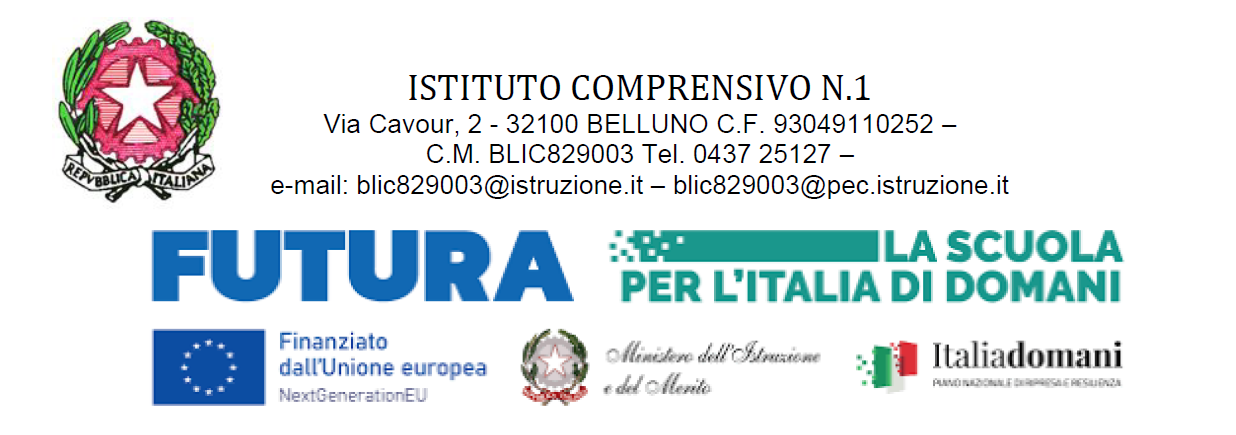 Avviso interno/esterno per la selezione di un FORMATORE ESPERTO al fine di attuare un secondo Percorso di introduzione al Coding che permette agli alunni di sviluppare il pensiero computazionale e la capacità di problem solving attraverso la programmazione a blocchi e la robotica educativa rivolto alle classi I della Scuola secondaria di I grado. ALLEGATO “A” ALL’AVVISO DI DOMANDA DI PARTECIPAZIONEProcedura di selezione per il conferimento di 1 incarico individuale di FORMATORE ESPERTO INTERNO/ESTERNO per attuare un percorso di introduzione al Coding che permette agli alunni di sviluppare il pensiero computazionale e la capacità di problem solving attraverso la programmazione a blocchi e la robotica educativa rivolto alle classi I della Scuola secondaria di I grado. Il/la sottoscritto/a ______________________________________________ nato/a a ________________________ il____________________ residente a___________________________ Provincia di ___________________ Via/Piazza _______________________________________________n. _________ Codice Fiscale ________________________________________________________, in qualità di ______________________________________________ (se appartenente al personale interno dell’istituzione scolastica)consapevole che la falsità in atti e le dichiarazioni mendaci sono punite ai sensi del codice penale e delle leggi speciali in materia e che, laddove dovesse emergere la non veridicità di quanto qui dichiarato, si avrà la decadenza dai benefici eventualmente ottenuti ai sensi dell’art. 75 del d.P.R. n. 445 del 28 dicembre 2000 e l’applicazione di ogni altra sanzione prevista dalla legge, nella predetta qualità, ai sensi e per gli effetti di cui agli artt. 46 e 47 del d.P.R. n. 445 del 28 dicembre 2000,CHIEDEdi essere ammesso/a a partecipare alla procedura in oggetto per la selezione di:1 formatore esperto per  un percorso di formazione di 10 ore per un percorso di introduzione al Coding che permette agli alunni di sviluppare il pensiero computazionale e la capacità di problem solving attraverso la programmazione a blocchi e la robotica educativa rivolto alle classi I della Scuola secondaria di I grado. A tal fine, dichiara, sotto la propria responsabilità:1. che i recapiti presso i quali si intendono ricevere le comunicazioni sono i seguenti:· indirizzo posta elettronica istituzionale:____________________________________· indirizzo posta elettronica certificata (PEC) se posseduta: _____________________· numero di telefono: __________________________________________________,autorizzando espressamente l’Istituzione scolastica all’utilizzo dei suddetti mezzi per effettuare le comunicazioni;2. di essere informato/a che l’Istituzione scolastica non sarà responsabile per il caso di dispersione di comunicazioni dipendente da mancata o inesatta indicazione dei recapiti di cui al comma 1, oppure da mancata o tardiva comunicazione del cambiamento degli stessi;3. di aver preso visione del Decreto e dell’Avviso e di accettare tutte le condizioni ivi contenute;4. di prestare il proprio consenso, ai fini dell’espletamento della procedura in oggetto e del successivo conferimento dell’incarico, al trattamento dei propri dati personali ai sensi dell’art. 13 del Regolamento (UE) 2016/679 e del d.lgs. 30 giugno 2003, n. 196.Ai fini della partecipazione alla procedura in oggetto, il sottoscritto/a __________________________________DICHIARA ALTRESÌ-di possedere i requisiti di ammissione alla selezione in oggetto e, nello specifico, di:I. avere la cittadinanza italiana o di uno degli Stati membri dell’Unione europea;II. avere il godimento dei diritti civili e politici;III. non essere stato escluso/a dall’elettorato politico attivo;IV. possedere l’idoneità fisica allo svolgimento delle funzioni cui la presente procedura di selezione si riferisce;V. non aver riportato condanne penali e di non essere destinatario/a di provvedimenti che riguardano l’applicazione di misure di prevenzione, di decisioni civili e di provvedimenti amministrativi iscritti nel casellario giudiziale;VI. non essere sottoposto/a a procedimenti penali o se sì a quali________________;VII. non essere stato/a destituito/a o dispensato/a dall’impiego presso una Pubblica Amministrazione;VIII. non essere stato/a dichiarato/a decaduto/a o licenziato/a da un impiego statale;IX. non trovarsi in situazione di incompatibilità, ai sensi di quanto previsto dal d.lgs. n. 39/2013 e dall’art. 53, del d.lgs. n. 165/2001;ovvero, nel caso in cui sussistano situazioni di incompatibilità, che le stesse sono le seguenti:_________________________________________________________________________________________________________________________________________________________________________________________________________________________________;X. non trovarsi in situazioni di conflitto di interessi, anche potenziale, ai sensi dell’art. 53, comma 14, del d.lgs. n. 165/2001, che possano interferire con l’esercizio dell’incarico;-di possedere i requisiti richiesti per la qualifica selezionata del bando in oggettoSi allega alla presente curriculum vitae sottoscritto contenente una autodichiarazione di veridicità dei dati e delle informazioni contenute, ai sensi degli artt. 46 e 47 del D.P.R. 445/2000 nonché griglia di autovalutazione dei titoli e delle esperienze (all.A1) e fotocopia del documento di identità in corso di validità.Luogo e data Firma del Partecipante_______________, ______________ ____________________________ALLEGATO A1 - GRIGLIA DI VALUTAZIONELa graduatoria sarà redatta sulla base delle seguenti griglie di valutazione:DESCRITTORIINDICATORIPUNTIDa compilare a cura del candidatoDa compilare a cura della scuolaTitoli di studiolaurea di vecchio ordinamento oppure laurea specialistica  o magistrale di nuovo ordinamento in discipline STEM5Master 3Corsi di formazione afferenti alla tipologia di intervento1Incarichi di insegnamento in progetti di ampliamento dell’offerta formativa attinenti all’interno dell’Istituto ( per ogni progetto)1Incarichi di insegnamento in progetti di ampliamento dell’offerta formativa attinenti presso altri istituti ( per ogni progetto)0,5Esperienza lavorativaOgni anno di insegnamento non di ruolo presso Istituzioni Educative statali0,5Ogni anno di insegnamento di ruolo presso Istituzioni Educative statali1Esperienze professionali diverse dall’insegnamento nell’ambito per il quale si presenta manifestazione d’interesse ( per ogni anno)1